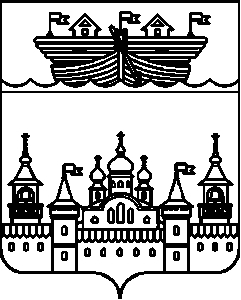 АДМИНИСТРАЦИЯ ГЛУХОВСКОГО СЕЛЬСОВЕТА
ВОСКРЕСЕНСКОГО МУНИЦИПАЛЬНОГО РАЙОНА НИЖЕГОРОДСКОЙ ОБЛАСТИПОСТАНОВЛЕНИЕ14 ноября 2017 года	№ 114О внесении изменений в Положение о подразделении администрации Глуховского сельсовета по профилактике коррупционных и иных правонарушений, утвержденное постановлением администрации Глуховского сельсовета Воскресенского муниципального района Нижегородской области от 21 декабря 2015 года № 93В соответствии с Указом Президента Российской Федерации от 19 сентября 2017 года № 431 «О внесении изменений в некоторые акты Президента Российской Федерации в целях усиления контроля за соблюдением законодательства о противодействии коррупции» и в целях приведения муниципальных правовых актов в соответствие с действующим законодательством администрация Глуховского сельсовета Воскресенского муниципального района Нижегородской области постановляет:1.Внести в Положение о подразделении администрации Глуховского сельсовета по профилактике коррупционных и иных правонарушений, утвержденное постановлением администрации Глуховского сельсовета Воскресенского муниципального района Нижегородской области от 21 декабря 2015 года № 93 следующие изменения:а) дополнить подпункт «б» пункта 6 словами «, а также об иных сведениях в случаях, предусмотренных нормативными правовыми актами Российской Федерации.»2.Обнародовать настоящее постановление путем размещения на официальном сайте администрации Воскресенского муниципального района Нижегородской области в сети Интернет.3.Контроль за исполнением настоящего постановления оставляю за собой.Глава администрации Глуховского сельсовета                                                                  И.Ю.Дубова